REQUERIMENTO Nº 578/2014Requer informações acerca  da carreta Itinerante Sebrae Móvel.Senhor Presidente,Senhores Vereadores,  CONSIDERANDO que; a carreta Sebrae tem o objetivo de levar informações para empreendedores e empresários para abrir ou melhorar seu próprio negócio; CONSIDERANDO que, os consultores do Sebrae vão atender qualquer interessado em abrir, formalizar ou melhorar a gestão de um pequeno negócio, informando e orientando as pessoas em áreas como marketing, finanças, gestão de equipes e administração geral, entre outras.       ;REQUEIRO que, nos termos do Art. 10, Inciso X, da Lei Orgânica do município de Santa Bárbara d’Oeste, combinado com o Art. 63, Inciso IX, do mesmo diploma legal, seja oficiado Excelentíssimo Senhor Prefeito Municipal para que encaminhe a esta Casa de Leis as seguintes informações: 1º) Santa Bárbara pode se cadastrar para receber uma unidade móvel da Carreta Sebrae Móvel  ?2º ) Existe este interesse por parte do município ?3º )  Se sim, já foi formalizado o pedido?4º ) Se sim , existe previsão de vinda da carreta ?Justificativa:Este vereador conversou com algumas pessoas em diversas partes da cidade e foi relatado que várias cidades da região tem recebido essa carreta com o foco voltado para a informação em aberturas ou para melhorar o negócio já existente. “Seria excelente se pudéssemos aprender mais com profissionais qualificados” , frase dita pela maioria das pessoas as quais estive conversando.Plenário “Dr. Tancredo Neves”, em 13 de junho de 2.014.Celso Ávila-vereador-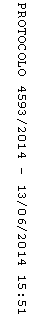 